The East End Adult Education Center School Holidays 2019-2020:First Day of Classes: Sept.3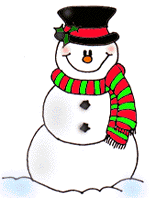 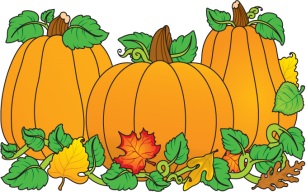 Closed Columbus Day: Oct. 14      Thanksgiving Holiday: Nov. 27-29Winter Break: Dec. 19 - Jan. 7th   Martin Luther King, Jr. Day: Jan. 20Presidents' Day: Feb. 17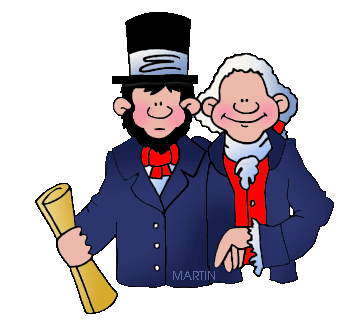   Spring Break: April 13th – April 20th 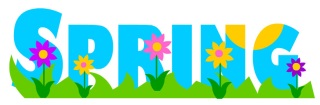      Graduation: TBA     Last Day of Classes: May 28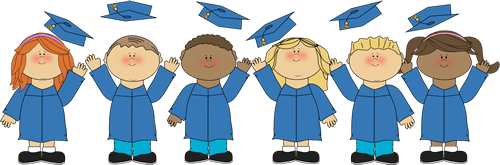 